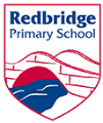 REDBRIDGE PRIMARY SCHOOL Nursery 30-hour Pilot Scheme  Option required (please tick below)Terms and Conditions Please read and sign to confirm that you accept:That the fee is still payable in the event of my child being sick or absent for any reason and that it is not refundable.Fees are payable in advance.The nursery runs term time only.Families must pay a deposit of £100, £50 is non-refundable (by August 9th).If you wish to discontinue the use of our nursery, you must write to us, giving us a minimum of 4 weeks’ notice and you will be charged for these 4 weeks.I understand that failure to keep to this agreement may result in the loss of the place.I understand that the completion of an Application Form does not guarantee a place in the Nursery. I have read and agreed to the stated terms and conditions.   Signed: ________________________________________________ (Parent/Carer)Print Name: ____________________________________________    Date: ___________________ 30 Hours Nursery InformationThe children who are staying all day (30 hours) will need to bring in a packed lunch to school, there is a daily charge (£6) for lunchtime supervision. If you have a code for funding for the additional 15 hours, then the only payment due is for lunchtime supervision.The school must validate a code before they can offer a funded place to any child. (all places are provisional until codes are validated, please ensure the school has your 30-hour code by Friday 17th of July).If you are not eligible for additional 15 hours’ government funded hours (option B), the school will invoice you in advance on the 1st of every month (This is including the lunchtime charge.)Payment must be made monthly via cheques & BACS payment directly into our bank account (only).Bank DetailsBank Name NatWestSort Code    60-01-38Account Number 53078969Please send confirmation of payment to: remittanceadvice@redbridgeprimary.redbridge.sch.uk 	Please ensure that when you make your payments you include the reference – 30NUR/child’s first full name & surname initial (30NUR/SarahA), so that we can reconcile your payment to your child.If you have a sibling in the main school, you may pick up your nursery child at the same time for the Friday early closure (2:30pm). However, nursery will remain open to children so they can receive their funded session.Over Subscription CriteriaIf there are more applications than places available, the following criteria will be applied. This is listed in the order of priority: -1.Children in the care of the Local Authority or adopted from care2.Sibling priority given by date of birth (oldest first).3.Children with a EHCP plan or where it is agreed that it is essential for the child to be admitted to the school on exceptional grounds.4. Proximity of a child’s home to the school, with those living nearer being given higher priority.Child’s Legal Surname:                                                                 Child’s Legal Surname:                                                                 Child’s Legal Surname:                                                                 Child’s Legal Forename (s):                                   Child’s Legal Forename (s):                                   Child’s Legal Forename (s):                                   Name by which the child is known (if different from above):Name by which the child is known (if different from above):Name by which the child is known (if different from above):Name by which the child is known (if different from above):Name by which the child is known (if different from above):Name by which the child is known (if different from above):Date of Birth:Male/Female:Address:Address:Address:Postcode:Postcode:Postcode:Parents Legal Names:Parents Legal Names:National Insurance Number:(Complete for Option A only)National Insurance Number:(Complete for Option A only)Date of Birth:Date of Birth:30 Hours Eligibility DERN Code:(Complete for Option A only)30 Hours Eligibility DERN Code:(Complete for Option A only)Email Address:Email Address:Option A[  ]Full time provision – 8.50am to 3.40pm 6 hours per day x 5 days a week (Monday to Friday) 30 Government funded hours. This will not include a lunchtime provision, therefore an additional cost of £30 per week will need to be made to cover additional lunchtime supervision.  A packed lunch will need to be provided by parents. Option B[  ]Full time provision – 8.50am to 3.40pm, 6 hours per day x 5 days a week (Monday to Friday) Government funded 15 hours with additional 15 non-Government funded hours to be purchased at £23 per day.  This will include the cost of lunchtime supervision where will be staying for packed lunch (to be provided by parents).                        Payment Details                      Payment DetailsOption AFully funded government 30hrMonthly payment due is £97.50£30 per week. This is to cover the lunchtime provision which is not included in the governments 30hour funding.Option AFully funded government 30hrMonthly payment due is £97.50£30 per week. This is to cover the lunchtime provision which is not included in the governments 30hour funding.Option BPrivate 15hr Top upMonthly payment due is £374This is for 39 weeks of nursery cost spread out over a 12-month period£23 per day/ £115 per week